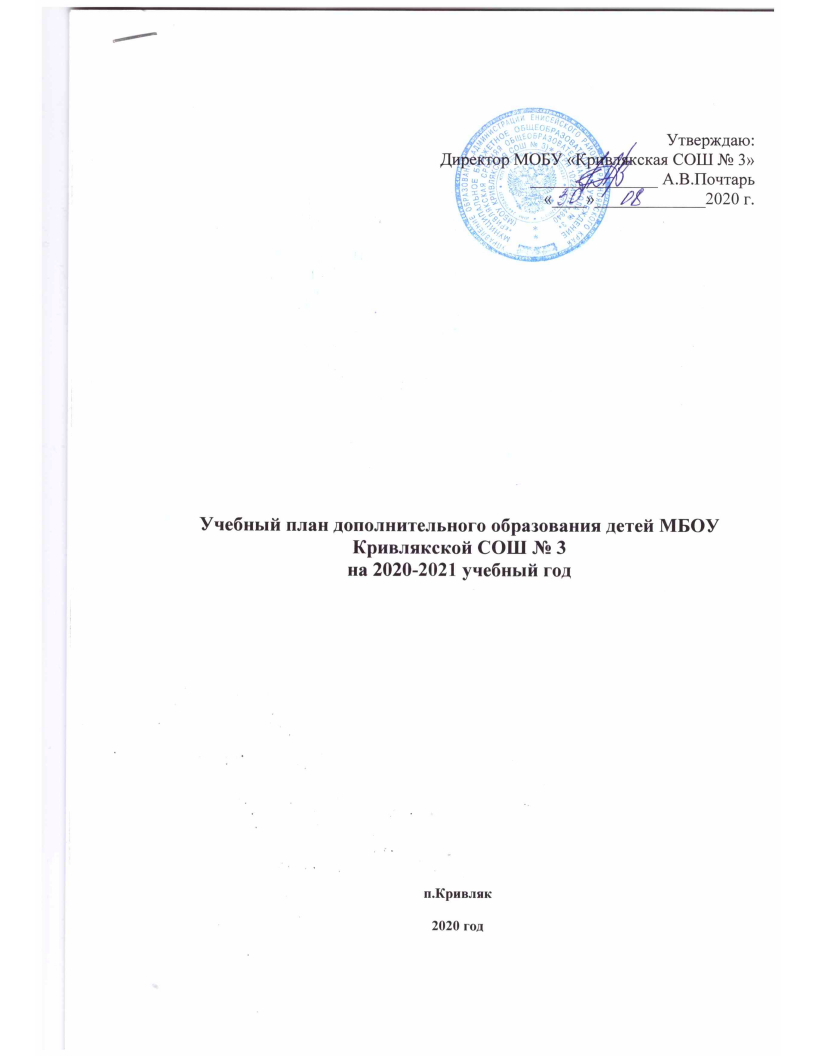 Пояснительная запискак учебному плану по дополнительным образовательным общеразвивающим программамна 2019-2020 учебный годУчебный план дополнительного образования разработан на основе учета интересов учащихся, специфики места проживания и с учетом профессионального потенциала педагогического коллектива. Главная задача школы - формирование и развитие нравственной, самостоятельной, творческой и физически здоровой личности учащихся. Так как школа находится в небольшом посёлке, который очень удалён от районного и краевого центров, у детей нет возможности заниматься в музыкальной, спортивной или художественной школах, а способности данной направленности у многих есть, и развивать эти способности призвано дополнительное образование. Учебный план дополнительного образования - нормативный документ, определяющий объём, порядок, содержание изучения и преподавания курса дополнительного образования. Настоящий учебный план является логическим продолжением основных образовательных программ начального общего, основного общего  и среднего полного образования. Режим  работы объединений дополнительного образования составлен на основании рекомендаций  СанПиН, с учётом возрастных особенностей учащихся и специфики содержания курса.1.Нормативно-правовая база разработки учебного плана: Образовательные программы разработаны педагогами на основе следующих документов: 1. Закон Российской Федерации от 29 декабря 2012 г. №273-ФЗ «Об образовании в Российской Федерации»; 2. Указ Президента Российской Федерации от 07.05.2012 №599 «О мерах по реализации государственной политики в области образования и науки»; 3. Государственная программа Российской Федерации «Развитие образования» на 2013-2020 годы, утвержденная постановление Правительства Российской Федерации от 15 апреля 2014 г. №295; 4. Федеральная целевая программа развития образованием на 2016-2020 годы, утвержденная постановление Правительства Российской Федерации от 23 мая 2015 г. №497; 5. Концепция развития дополнительного образования детей, утвержденная распоряжением Правительства Российской Федерации от 04.09.2014 г. №1726-р; 6. Федеральный государственный образовательный стандарт основного общего образования, утвержденный приказом Министерства образования и науки Российской Федерации от 17.12.2010 г. №1897; 7. Приказ Министерства образования и науки Российской Федерации от 29.08.2013 г. №1008 «Об утверждении порядка организации и осуществления образовательной деятельности по дополнительным общеобразовательным программам»; 8. Концепция общенациональной системы выявления и поддержки молодых талантов, утвержденная Президентом Российской Федерации от 03.04.2012 г.; 9. Постановление Правительства Российской Федерации «Об утверждении Правил выявления детей, проявивших выдающиеся способности, сопровождения и мониторинга их дальнейшего развития» от 17.11.2015 г. №1239; 10. Письмо Министерства образования и науки Российской Федерации от 16.1.2015 г. №09-3242 «Методические рекомендации по проектированию дополнительных общеразвивающих программ (включая разноуровневые программы)»; 11.«Санитарно-эпидемиологические требования к устройству, содержанию и организации режима работы образовательных организаций дополнительного образования детей» СанПиН 2.4.4.3172-14, утвержденные постановлением Главного государственного санитарного врача Российской Федерации от04.07.2014 г. №41; 2.Перечень направленностей дополнительного образования:Учебный план включает 6 дополнительных общеобразовательных программ по 4 направленностям :1.Военно-патриотическая - одна дополнительная общеобразовательная программа «ЮНАРМИЯ»; 2.Физкультурно- оздоровительная - одна дополнительная общеобразовательная программа «Общая физическая подготовка»; 3.Художественно-эстетическая – три дополнительные общеобразовательные  программы  «Нотка», «Радуга» и «Сувенир»; 4.Техническая – одна дополнительная общеобразовательная программа «Стружка»; 3.Обоснование направленностей дополнительного образования:В военно-патриотической направленности реализуется одна дополнительная общеобразовательная программа «Юнармия» стартового уровня. Дополнительная общеобразовательная программа «Юнармия» рассчитана на один год обучения. Занятия проводятся 1 раз в неделю по 1 часу (всего 34 учебных часа в год). В 2019/2020 учебном году скомплектована 1 группа (10 человек) для детей 13-17 лет (7-11 классы), желающих осваивать программу. Цель создания объединения - вызвать интерес у подрастающего поколения к географии и истории России, ее народов, героев, выдающихся ученых и полководцев. Движение функционирует в рамках общероссийской детско-юношеской организации «Российское движение школьников». Юнармия призвана систематизировать патриотическое движение, а также увлечь ребят военно-патриотической тематикой.Юнармейцы получат широкий доступ к инфраструктуре Вооруженных сил, а также учебно-материальной базе ЦСКА и ДОСААФ, будут ездить в лагеря и на сборы. В свободное от учебы время юнармейцы будут:— вести работу по сохранению мемориалов и обелисков;— нести вахту памяти у стелы памяти;— заниматься волонтерской деятельностью;— принимать участие в крупных культурных и спортивных мероприятиях;— получать дополнительное образование и навыки оказания первой помощи.В физкультурно – оздоровительной направленности реализуется одна дополнительная общеобразовательная программ «Общая физическая подготовка». Эта программа направлена на формирование у учащихся потребности в систематических занятиях физическими упражнениями, ребята приобщаются к ЗОЖ, приобретают привычку заниматься физическим трудом, умственная нагрузка компенсируется у них физической. Педагогическая целесообразность образовательной программы по общей физической подготовке заключается в том, что занятия по ней дисциплинируют, воспитывают чувство коллективизма, волю, целеустремленность, являются хорошей школой движений. Проводятся с целью укрепления здоровья и закаливания занимающихся; достижения всестороннего развития, широкого овладения физической культурой; приобретения умения и навыков самостоятельно заниматься; развитие физических качеств: силы, быстроты, выносливости, ловкости; обучение разнообразным комплексам акробатических, гимнастических, легкоатлетических упражнений.В 2019/2020 учебном году скомплектовано 3 группы (по15 человек) для детей начальной, основной и средней ступеней обучения. Объём учебного времени- 102 часа в год. Недельная учебная нагрузка – по 1 часу для каждой группы. В художественно – эстетической направленности реализуется три дополнительные общеобразовательные  программы: «Нотка», «Радуга» и «Сувенир». В процессе занятий музыкой в объединении «Нотка» у учащихся активизируется мышление, формируется целенаправленная деятельность и устойчивость внимания. Дети приучаются слушать музыку и вникать в её содержание. Они овладевают навыками пения, у них накапливается определенный запас музыкальных представлений. На этой основе формируется любовь к музыке, чувство эстетического удовольствия от её прослушивания, вырабатываются элементы музыкального вкуса.На занятиях кружка у учащихся вырабатывается чувство ответственности за общее дело, понимание роли коллективного труда, дисциплинированность, товарищеское доверие, уверенность в своих силах.Воспитание ребенка через музыкальное искусство и стремление более полно развивать у детей уже имеющиеся музыкальные способности, а также отсутствие готовых программ по воспитанию музыкальной культуры школьников на кружковом занятии обусловили необходимость разработки данной программы.В 2019/2020 учебном году скомплектована 1 группа (15 человек) для детей начальной и  основной ступеней обучения. Занятия проводятся 2 раза в неделю по 2 часа (всего 136 учебных часов в год).Программы  «Радуга» и «Сувенир» разработаны с целью  ознакомления детей с различными традиционными ремеслами, промыслами современными видами декоративно-прикладного искусства, формирования навыков самостоятельного выполнения всего художественно-технологического процесса создания изделий, содействия формированию и развитию у детей способности целостного эстетического восприятия произведений декоративно-прикладного творчества как части культуры народа. В процессе  овладения программой идёт обучение детей знаниям, умениям, навыкам по заготовке и работе с различными материалами, формируется сознательное и уважительное отношение к труду других людей, понимание значимости своего труда, детям предоставляется возможность проявить свои творческие способности, фантазию, художественный вкус. На занятиях создаются условия для формирования и развития у детей интереса и любви к народному творчеству,  развивается мотивация личности к познанию и творчеству.В 2019/2020 учебном году скомплектована 1 группа объединения «Радуга» (15 человек) для детей начальной школы. Занятия проводятся 2 раза в неделю по 2 часа (всего 136 учебных часов в год). В группу «Сувенир» вошли ребята средней ступени обучения (15 человек с12 до 14 лет). Занятия проводятся 2 раза в неделю по 2 часа (всего 136 учебных часов в год).В технической  направленности реализуется одна дополнительная общеобразовательная  программа «Стружка». Для сельских жителей лесной местности очень важны знания по деревообработке. Цель данной программы– сформировать устойчивую мотивацию к познанию окружающего мира природы с помощью обучения детей творческой, вдумчивой работе с деревом – одним из самых любимых, распространенных материалов для декоративно-прикладного творчества, а также обеспечение всестороннего развития личности подростка, удовлетворение  потребности в практической деятельности, осуществляемых по законам красоты. Актуальность данной программы заключается  в соединении умственного и физического творческого труда, которое является одной из основ здорового и долговременного образа жизни человека. Программа содержит установку на познание многообразия живых существ на земле, свойства и строение дерева – самого распространенного природного материала, на раскрытие потребностей детей творить и осознавать свои возможности.Новизна программы просматривается в объединении традиций русского народа в изготовлении декоративно-прикладных изделий из древесины и реализации творческой индивидуальности каждого обучающегося; в программе  рассмотрены все элементы технологии плетения из ивы, мозаики, резьбы по дереву, начиная  с формирования художественного образа прикладного изделия из природного материала и заканчивая его представлением на выставках.В 2019/2020 учебном году скомплектована 1 группа объединения «Стружка» (15 человек с 11 до 16 лет) для учеников среднего звена. Занятия проводятся 2 раза в неделю по 1 часу (всего 68 учебных часов в год).4.Основные формы организации обучения: Форма организации обучения очная в виде консультирования, самостоятельной работы, фронтальной, групповой, парной, индивидуальной. 5.Ожидаемые результаты реализации плана дополнительного образования: В 2019/2020 учебном году планируется реализация шести общеобразовательных дополнительных программ по четырем направленностям. Реализация дополнительных общеобразовательных программ, направлена на повышение уровня качества дополнительного образования; повышение компетентностей учащихся в различных областях знаний. Полученные теоретические знания и практические навыки обязательно находят реализацию при проведении концертов и смотров, выставок и конкурсов, акций, спортивных соревнований и дружеских матчевых встреч. Поделки, выполненные детьми на кружке «Стружка», есть практически в каждом доме учеников и учителей (в виде подарков) 6.Оценка результатов реализации плана, будет осуществляться с помощью различных методов: экспертная оценка результатов деятельности; социологические опросы учащихся, педагогов и родителей (законных представителей); анализ результатов итоговой аттестации, участия и результативности в олимпиадах и конкурсах различной направленности и уровней. 7.Формы итоговой аттестации на уровне образовательной организации: в целях представления результатов работы проводятся конкурсы, отчетные концерты, праздники, конференции, соревнования, презентации проектных и исследовательских работ, информация о которых размещается на официальном сайте школы, статьи о проведенных мероприятиях освещаются на страницах районной газеты. Формы и сроки их проведения определяет педагог по согласованию с администрацией. Учащиеся, успешно закончившие курс дополнительной образовательной программы награждаются почетными грамотами. 8.Обеспечение образовательного процесса в объединениях дополнительного образования8.1.Кадровое обеспечение: Образовательный процесс в учебных объединениях дополнительного образования реализуют – 5 педагогов, один из которых в этом году прошли курсы повышения квалификации по темам: «Развитие творческих способностей обучающихся в условиях реализации ФГОС (на материале дисциплин художественно – эстетической направленности: музыка, ИЗО, хореография)» и двое  «Профессиональные компетенции педагога дополнительного образования в условиях реализации ФГОС» 8.2.Материально-техническое обеспечение образовательного процесса по образовательным программам дополнительного образования: Для эффективной реализации дополнительного образования в школе создана достаточная материально-техническая база. Предоставлены отдельные классные кабинеты по направленности, музыкальное оборудование, спортивные тренажёры и инвентарь, спортивная площадка, зоны отдыха и зоны активного физического развития,  читальный зал с выходом в Интернет для поиска теоретической информации. Материальное и информационно – техническое оснащение школы позволяет обеспечить полную реализацию учебного плана, использование современных технологий, в том числе и здоровьесберегающих. Для осуществления социально-психологического сопровождения образовательного процесса работают социальный педагог и педагог-психолог.Учебный пландополнительного образования обучающихся в  МБОУ Кривлякской СОШ № 3на 2019-2020 учебный годУтверждаю: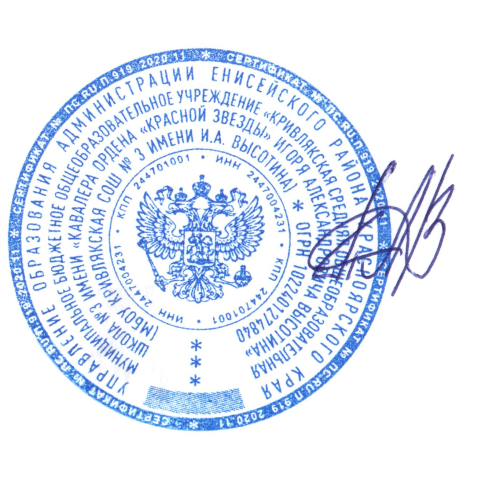                   Директор МОБУ «Кривлякская СОШ № 3» _______________ А.В. Почтарь «30» августа 2020 г.Учебный план дополнительного образования детей МБОУ Кривлякской СОШ № 3на 2020-2021 учебный годп.Кривляк2020 годПояснительная запискак учебному плану по дополнительным образовательным общеразвивающим программамна 2020-2021 учебный год        Учебный план дополнительного образования разработан на основе интересов учащихся, специфики места проживания и с учетом профессионального потенциала педагогического коллектива. Главная задача школы - формирование и развитие нравственной, самостоятельной, творческой и физически здоровой личности учащихся.          Так как школа находится в небольшом посёлке, который очень удалён от районного и краевого центров, у детей нет возможности заниматься в музыкальной, спортивной или художественной школах, а способности данной направленности у многих есть, и развивать эти способности призвано дополнительное образование.           Учебный план дополнительного образования - нормативный документ, определяющий объём, порядок, содержание изучения и преподавания курса дополнительного образования. Настоящий учебный план является логическим продолжением основных образовательных программ начального общего, основного общего  и среднего полного образования.           Режим  работы объединений дополнительного образования составлен на основании рекомендаций  СанПиН, с учётом возрастных особенностей учащихся и специфики содержания курса.           Организация образовательного процесса осуществляется по утверждённому локальными актами порядку: продолжительность учебной недели -5 дней, каждое занятие длится 1астрономический час с небольшим  перерывом для отдыха детей. Каникулы в дополнительном образовании совпадают с каникулярным периодом всей школы – в ноябре, январе, в феврале для 1-ого класса, в марте.  Сроки  и виды контроля определены Положением  и утверждены в следующей редакции:1.Входной (первичный) контроль проводится в начале учебного года. программы в зависимости от сроков ее реализации. 2.Промежуточный - 1 раз в полугодие: в декабре за I полугодие, и в апреле - мае за II полугодие. 3. Итоговый контроль проводится по итогам выполнения образовательной программы в зависимости от сроков ее реализации. Формирование учебных групп основано на следующих факторах:учёт личных интересов и способностей ребёнка,  возрастных особенностей и показателей здоровья. 1.Нормативно-правовая база разработки учебного плана: Образовательные программы разработаны педагогами на основе следующих документов: 1. Закон Российской Федерации от 29 декабря 2012 г. №273-ФЗ «Об образовании в Российской Федерации»; 2. Указ Президента Российской Федерации от 07.05.2012 №599 «О мерах по реализации государственной политики в области образования и науки»; 3. Государственная программа Российской Федерации «Развитие образования» на 2013-2020 годы, утвержденная постановление Правительства Российской Федерации от 15 апреля 2014 г. №295; 4. Федеральная целевая программа развития образованием на 2016-2020 годы, утвержденная постановление Правительства Российской Федерации от 23 мая 2015 г. №497; 5. Концепция развития дополнительного образования детей, утвержденная распоряжением Правительства Российской Федерации от 04.09.2014 г. №1726-р; 6. Федеральный государственный образовательный стандарт основного общего образования, утвержденный приказом Министерства образования и науки Российской Федерации от 17.12.2010 г. №1897; 7. Приказ Министерства образования и науки Российской Федерации от 29.08.2013 г. №1008 «Об утверждении порядка организации и осуществления образовательной деятельности по дополнительным общеобразовательным программам»; 8. Концепция общенациональной системы выявления и поддержки молодых талантов, утвержденная Президентом Российской Федерации от 03.04.2012 г.; 9. Постановление Правительства Российской Федерации «Об утверждении Правил выявления детей, проявивших выдающиеся способности, сопровождения и мониторинга их дальнейшего развития» от 17.11.2015 г. №1239; 10. Письмо Министерства образования и науки Российской Федерации от 16.1.2015 г. №09-3242 «Методические рекомендации по проектированию дополнительных общеразвивающих программ (включая разноуровневые программы)»; 11.«Санитарно-эпидемиологические требования к устройству, содержанию и организации режима работы образовательных организаций дополнительного образования детей» СанПиН 2.4.4.3172-14, утвержденные постановлением Главного государственного санитарного врача Российской Федерации от04.07.2014 г. №41; 2.Перечень направленностей дополнительного образования:Учебный план включает 7 дополнительных общеобразовательных программ по 4 направленностям:1.Военно-патриотическая - одна дополнительная общеобразовательная программа «ЮНАРМИЯ»; 2.Физкультурно - оздоровительная - одна дополнительная общеобразовательная программа «Общая физическая подготовка»; 3.Художественно-эстетическая – две дополнительные общеобразовательные  программы  «Нотка» и  «Радуга»; 4.Техническая – три  дополнительные общеобразовательные программы «Стружка», «Робототехника»; и «ПервоЛого»;3.Обоснование направленностей дополнительного образования:В военно-патриотической направленности реализуется одна дополнительная общеобразовательная программа «Юнармия». Дополнительная общеобразовательная программа «Юнармия» рассчитана на один год обучения. Занятия проводятся 1 раз в неделю по 1 часу (всего 34 учебных часа в год). В 2020/2021 учебном году скомплектована 1 группа (8 человек) для детей 14-16 лет (8-10 классы), желающих осваивать программу. Цель создания объединения - вызвать интерес у подрастающего поколения к географии и истории России, ее народов, героев, выдающихся ученых и полководцев. Движение функционирует в рамках общероссийской детско-юношеской организации «Российское движение школьников».  Юнармия призвана систематизировать патриотическое движение, а также увлечь ребят военно-патриотической тематикой.  Юнармейцы получат широкий доступ к инфраструктуре Вооруженных сил, а также учебно-материальной базе ЦСКА и ДОСААФ, будут ездить в лагеря и на сборы. В свободное от учебы время юнармейцы будут:— вести работу по сохранению мемориалов и обелисков;— нести вахту памяти у стелы памяти;— заниматься волонтерской деятельностью;— принимать участие в крупных культурных и спортивных мероприятиях;— получать дополнительное образование и навыки оказания первой помощи.В физкультурно – оздоровительной направленности реализуется одна дополнительная общеобразовательная программ «Общая физическая подготовка». Эта программа направлена на формирование у учащихся потребности в систематических занятиях физическими упражнениями, ребята приобщаются к ЗОЖ, приобретают привычку заниматься физическим трудом, умственная нагрузка компенсируется у них физической. Педагогическая целесообразность образовательной программы по общей физической подготовке заключается в том, что занятия по ней дисциплинируют, воспитывают чувство коллективизма, волю, целеустремленность, являются хорошей школой движений. Проводятся с целью укрепления здоровья и закаливания занимающихся; достижения всестороннего развития, широкого овладения физической культурой; приобретения умения и навыков самостоятельно заниматься; развитие физических качеств: силы, быстроты, выносливости, ловкости; обучение разнообразным комплексам акробатических, гимнастических, легкоатлетических упражнений.В 20120/2021 учебном году скомплектовано 3 группы  для детей начальной, основной и средней ступеней обучения:«ОФП - 1» для учащихся 1-4 классов в количестве 18 человек;«ОФП - 2» для учащихся 5-8 классов в количестве 19 человек;«ОФП - 3» для учащихся 9 – 11 классов в количестве 18 человек; Объём учебного времени- 102 часа в год. Недельная учебная нагрузка – по 1 часу для каждой группы. В художественно – эстетической направленности реализуется две дополнительные общеобразовательные  программы: «Нотка» и  «Радуга».В процессе занятий музыкой в объединении «Нотка» у учащихся активизируется мышление, формируется целенаправленная деятельность и устойчивость внимания. Дети  учатся слушать музыку и вникать в её содержание. Они овладевают навыками пения, у них накапливается определенный запас музыкальных представлений. На этой основе формируется любовь к музыке, чувство эстетического удовольствия от её прослушивания, вырабатываются элементы музыкального вкуса.На занятиях кружка у учащихся вырабатывается чувство ответственности за общее дело, понимание роли коллективного труда, дисциплинированность, товарищеское доверие, уверенность в своих силах.Воспитание ребенка через музыкальное искусство и стремление более полно развивать у детей уже имеющиеся музыкальные способности, а также отсутствие готовых программ по воспитанию музыкальной культуры школьников на кружковом занятии обусловили необходимость разработки данной программы.В 2020/2021 учебном году скомплектована 1 группа (18 человек) для детей начальной и  основной ступеней обучения. Занятия проводятся 2 раза в неделю по 2 часа (всего 136 учебных часов в год).Программа  «Радуга» разработана с целью  ознакомления детей с различными традиционными ремеслами, промыслами современными видами декоративно-прикладного искусства, формирования навыков самостоятельного выполнения всего художественно-технологического процесса создания изделий, содействия формированию и развитию у детей способности целостного эстетического восприятия произведений декоративно-прикладного творчества как части культуры народа. В процессе  овладения программой идёт обучение детей знаниям, умениям, навыкам по заготовке и работе с различными материалами, формируется сознательное и уважительное отношение к труду других людей, понимание значимости своего труда, детям предоставляется возможность проявить свои творческие способности, фантазию, художественный вкус. На занятиях создаются условия для формирования и развития у детей интереса и любви к народному творчеству,  развивается мотивация личности к познанию и творчеству.В 2020/2021 учебном году скомплектована 1 группа объединения «Радуга» (16 человек) для детей начальной школы. Занятия проводятся 2 раза в неделю по 2 часа (всего 136 учебных часов в год). В технической  направленности реализуется три дополнительные общеобразовательные  программы  - «Стружка», «Робототехника» и «ПервоЛого»;Цель программы «Стружка» – сформировать устойчивую мотивацию к познанию окружающего мира природы с помощью обучения детей творческой, вдумчивой работе с деревом – одним из самых любимых, распространенных материалов для декоративно-прикладного творчества, а также обеспечение всестороннего развития личности подростка, удовлетворение  потребности в практической деятельности, осуществляемых по законам красоты. Актуальность данной программы заключается  в соединении умственного и физического творческого труда, которое является одной из основ здорового и долговременного образа жизни человека. Программа содержит установку на познание многообразия живых существ на земле, свойства и строение дерева – самого распространенного природного материала, на раскрытие потребностей детей творить и осознавать свои возможности.Новизна программы просматривается в объединении традиций русского народа в изготовлении декоративно-прикладных изделий из древесины и реализации творческой индивидуальности каждого обучающегося; в программе  рассмотрены все элементы технологии плетения из ивы, мозаики, резьбы по дереву, начиная  с формирования художественного образа прикладного изделия из природного материала и заканчивая его представлением на выставках.В 2020/2021 учебном году скомплектована 1 группа объединения «Стружка» (17 человек с 11 до 15 лет) для учеников среднего звена. Занятия проводятся 2 раза в неделю по 1 часу (всего 68 учебных часов в год).Программа «Робототехника» введена в учебный план дополнительного образования как один из основных компонентов реализации федерального проекта  «Успех каждого ребёнка». Сельским ребятишкам недоступны мобильные технопарки «Кванториум», поэтому школа закупила оборудование  - конструкторы – планшеты IRBIS для управления. Курс «Робототехника» призван  сформировать личность, способную самостоятельно ставить  учебные цели, проектировать  пути  их  реализации,  контролировать  и  оценивать  свои  достижения, работать  с  разными  источниками  информации,  оценивать  их  и  на  этой  основе формулировать  собственное  мнение,  суждение,  оценку.   Ученик должен получать образование не «вообще», а достигнуть  некоторого  уровня  компетентности  в  способах  жизнедеятельности  в человеческом обществе, чтобы оправдать социальные ожидания нашего государства о становлении нового работника, обладающего потребностью творчески решать сложные профессиональные  задачи.  Цель программы «ПервоЛого»- удовлетворение интересов и запросов учащихся, связанных с изучением и применением информационных технологий, формирование у школьников мировоззрения открытого информационного общества и самостоятельного приобретения знаний с помощью средств информационных технологий, начальное формирование и развитие логического мышления и пространственного воображения. Ключевая идея курса заключается в пропедевтике применения персонального компьютера как инструмента для создания проектов и подготовки их презентации. Новизна и отличие данной программы заключается в том, что знания по теории информационных технологий ученик получает в контексте практического применения данного понятия, что дает возможность изучать теоретические вопросы в их деятельно-практическом аспекте.4.Основные формы организации обучения: Форма организации обучения очная в виде самостоятельной, фронтальной, групповой, парной, индивидуальной работы и  консультирования.5. Организация контроля качества обучения: 5.1. Проведение текущего, промежуточного и итогового контроля в объединениях регламентируется дополнительными общеобразовательными программами и годовыми планами, в которых конкретизируются содержание, методы и формы контроля с учетом специфики деятельности. 5.2. Входной (первичный) контроль проводится в начале учебного года. 5.3. Формы и сроки  текущего (и тематического в том числе) контроля определяет педагог с учетом контингента обучающихся, уровня обученности, содержания учебного материала, используемых образовательных технологий и др.5.4. Промежуточный - 1 раз в полугодие: в декабре за I полугодие, и в апреле - мае за II полугодие. 5.5. Итоговый контроль проводится по итогам выполнения образовательной программы в зависимости от сроков ее реализации.  5.6. Выбор форм контроля осуществляет педагог – руководитель объединения исходя из специфики направления, содержания учебного материала и подготовленности воспитанников. Это может быть  итоговое занятие, зачет, экзамен, тестирование, концертное выступление, выставка, соревнование, турнир, выполнение нормативов,  конференция, семинар, защита творческих работ и проектов, презентация портфолио достижений обучающегося, зачетный поход и т.д.6.Обеспечение образовательного процесса в объединениях дополнительного образования:6.1.Кадровое обеспечение: Образовательный процесс в учебных объединениях дополнительного образования реализуют  5 педагогов, трое  из которых  в 2019 году прошли курсы повышения квалификации -  один по теме: «Развитие творческих способностей обучающихся в условиях реализации ФГОС (на материале дисциплин художественно – эстетической направленности: музыка, ИЗО, хореография)» и двое по теме  «Профессиональные компетенции педагога дополнительного образования в условиях реализации ФГОС» Курсовая подготовка ещё двух педагогов планируется в 2020году.6.2.Материально-техническое обеспечение образовательного процесса по образовательным программам дополнительного образования: Для эффективной реализации дополнительного образования в школе создана достаточная материально-техническая база. Предоставлены отдельные классные кабинеты по направленности, музыкальное оборудование, спортивные тренажёры и инвентарь, спортивная площадка, зоны отдыха и зоны активного физического развития,  читальный зал с выходом в Интернет для поиска теоретической информации, оснащённые мастерские. Материальное и информационно – техническое оснащение школы позволяет обеспечить полную реализацию учебного плана, использование современных технологий, в том числе и здоровьесберегающих. Для осуществления социально-психологического сопровождения образовательного процесса работают социальный педагог и педагог-психолог.7.Ожидаемые результаты реализации плана дополнительного образования: В 2020/2021 учебном году планируется реализация семи общеобразовательных дополнительных программ по четырем направленностям. Реализация дополнительных общеобразовательных программ направлена на повышение уровня качества дополнительного образования; повышение компетентностей учащихся в различных областях знаний. Полученные теоретические знания и практические навыки обязательно находят реализацию при проведении концертов и смотров, выставок и конкурсов, акций, спортивных соревнований и дружеских матчевых встреч. Поделки, выполненные детьми на кружке «Стружка», есть практически в каждом доме учеников и учителей (в виде подарков)8.Оценка результатов реализации плана, будет осуществляться с помощью различных методов: 8.1.Экспертная оценка результатов деятельности; 8.2.Социологические опросы учащихся, педагогов и родителей (законных представителей); 8.3.Анализ результатов итоговой аттестации, участия и результативности в олимпиадах и конкурсах различной направленности и уровней. Учебный пландополнительного образования обучающихся в  МБОУ Кривлякской СОШ № 3на 2020-2021 учебный годНаправленность Название объединенияФорма организации деятельностиГод обученияВозраст детейКоличество групп/учащихсяВсего часов в неделюВсего часов в годВоенно-патриотическая«Юнармия»Групповая 11/154Физкультурно - оздоровительная«Общая физическая подготовка»Групповая11/154Художественно-эстетическая«Нотка»Групповая 11/154«Радуга»Групповая11/144«Сувенир»Групповая 11/154Техническая«Стружка»Групповая11/152Направленность Название объединенияФорма организации деятельностиГод обученияВозраст детейКоличество групп/учащихсяВсего часов в неделюВсего часов в годВоенно-патриотическая«Юнармия»Групповая 314 -161/8134Физкультурно - оздоровительная«Общая физическая подготовка»Групповая1/2/36,5 - 173/553102Художественно-эстетическая«Нотка»Групповая 1/28 -142/234136«Радуга»Групповая1/26,5 - 112/164136Техническая«Стружка»Групповая1/211-172/23268«Робототехника»Групповая18-101/173102«ПервоЛого»Групповая16,5 - 71/8134